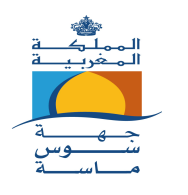 - الحالة المدنية- الاسم الشخصـي:                                                                                       Prénom :- - الاســــــــــــــــم :                                                                                           Nom :-- تاريخ الإزديـــــاد : - مكان الإزديـــــاد : - الحالة العائلية :               عازب (ة)                متزوج (ة)                أرمل (ة)                    مطلق (ة)- رقم بطاقة التعريف الوطنية : - المهنة: - رقم الهاتـــــــــــــــف: (المكتب) :      - البريد الإلكترونـــي : - عنوان السكن : 	-الأنشطة الجمعوية (إن كان المعني بالأمر ينتمي إلى جمعية)---ت. آخـــــر (أنشطة أخرى)---  تـــصـــــــــــريح:أشهد على صحة المعلومات الواردة في هذا المطبوع.                                                   حرر في: ............................... بتاريخ: ..............................                                                                                          التوقيـــع: 